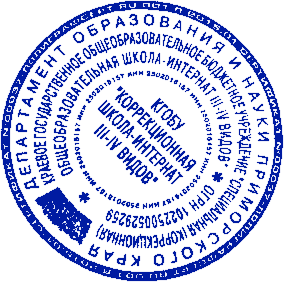 УТВЕРЖДАЮ»И.о. директора КГОБУ «Коррекционная        школа–интернат III – IV видов»«05» сентября   2016 г.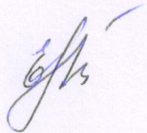 __________________ Е.В. БогнинаПлан внутришкольного контроля за организацией воспитательной работы на 2016-2017 учебный годПлан внутришкольного контроля за организацией  воспитательной работы на 2016-2017 учебный годПлан внутришкольного контроля за организацией воспитательной работы в 2016-2017 учебный годПлан внутришкольного  контроля за организацией  воспитательной работы на 2016-2017 учебный годМесяцОбъект контроляСодержание и цель контроляФормы контроляВыход на результатСентябрь-октябрьКлассные руководители, воспитателиСодержание планов и программ  воспитательной работы.Цель: Коррекция и утверждение планов воспитательной работы и  рабочих программ курсов внеурочной деятельности.Анализ планов.Собеседования.Зам. директора по ВР, методистСправка.Сентябрь-октябрьКлассные руководители, воспитателиРабота по профилактике детского дорожно-транспортного травматизма.Цель: проверить соответствие намеченных в плане мероприятий с реально проводимой работой. Посещениемероприятий.Зам. директора по ВРСправка, информация на школьный сайт.Сентябрь-октябрьКлассные руководители, воспитателиСостояние работы по вовлечению в кружки и спортивных секций учащихся КГОБУ. Цель: проверить организацию занятости учащихся во внеурочное время.Собеседование. Зам. директора по ВРСправка, информация на сайт.Сентябрь-октябрьКлассные руководители, воспитателиСостояние работы групп продлённого дня (организация прогулок).Цель: Соблюдение режимных моментов и требований СанПина.Посещение занятий, наблюдение, собеседованиеЗам. директора по ВРСовещание, справка.месяцОбъект контроляСодержание и цель контроляФормы контроляВыход на результатНоябрь-декабрьКлассные руководители, воспитателиДозирование домашнего задания во 2-х-4-х классах.Цель: Соблюдение и выполнение требований СанПин.Посещение самоподготовок,Собеседования с воспитателями.Зам. директора по ВРИнформация.Ноябрь-декабрьКлассные руководители, воспитателиРазвивающе - познавательные аспекты самоподготовок (мониторинг).Цель: проверить соблюдение гигиенических и режимных требований к организации самоподготовки. Посещение самоподготовок (анкетирование учащихся 5-7 класс).Зам. директора по ВРСправка, информация.Ноябрь-декабрьКлассные руководители, воспитателиЖурналы учета  занятий в системе организации внеурочной деятельности и досуга  учащихся. Цель: Своевременное заполнение и соблюдение единых требований при ведении журналовПросмотр 
журналов 
учета занятий.Зам. директора по ВРСовещание.месяцОбъект контроляСодержание и цель контроляФормы контроляВыход на результатЯнварь-февраль-мартКлассные руководители, воспитатели, библиотекарьВоенно-патриотическое воспитание через различные направления работы школы- интерната.Цель: Оценить эффективность работы кл. руководителя и воспитателя  по патриотическому и гражданскому воспитанию.Посещение занятий.Зам. директора по ВРСправка, информация на сайт.Январь-февраль-мартКлассные руководители, воспитатели, библиотекарьОрганизация самоподготовок в 6-12 классах.Цель: проверить соблюдение дидактических и воспитательных требований к самоподготовке. Посещение самоподготовок.Зам. директора по ВРСправка, информация.Январь-февраль-мартКлассные руководители, воспитатели, библиотекарьСистема работы кл .руководителей и воспитателей  по формированию читательского интереса воспитанников. Цель: Системный подход, разнообразие форм, методов и приемов, эффективность и результативность работы.Изучение документов, посещение библиотечных и читательских часов, анкетирование.Зам. директора по ВР, методист по врИнформация, справка.месяцОбъект контроляСодержание и цель контроляФормы контроляВыход на результатАп-рель-майКлассные руководители, воспитателиПроведение мероприятий, посвященных празднованию Традиционных мероприятий (День Космонавтики, День  Победы).Цель: проверить качество проводимых мероприятий, наблюдение за уровнем активности учащихся.Посещение мероприятий.Зам. директора по ВРИнформация.Ап-рель-майКлассные руководители, воспитателиОрганизация и проведение самоподготовок и прогулок воспитателем ГПД.Цель: проверить соблюдение гигиенических и режимных требований к организации самоподготовки. Посещение самоподготовок, наблюдение.Зам. директора по ВРИнформация.Ап-рель-майКлассные руководители, воспитателиИтоги работы за 2-е полугодие (уч. год).Цель: подвести итоги работы за 2016-2017 уч. год. Собеседование.Зам. директора по ВРСовещание.Анализ воспитательной работы.